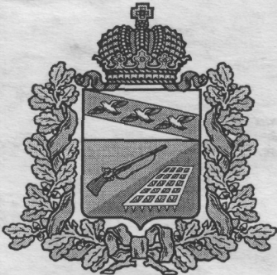 АДМИНИСТРАЦИЯБОЛЬШЕЖИРОВСКОГО СЕЛЬСОВЕТАФАТЕЖСКОГО РАЙОНАПОСТАНОВЛЕНИЕот 11 ноября 2022 года № 180О продлении муниципальной программы «Развитие муниципальной службы в Большежировском сельсовете Фатежского района на 2018-2025 годы»          В соответствии с Федеральными законами от 06 октября 2003 года №131-ФЗ «Об общих принципах организации местного самоуправления в Российской Федерации», от 02.03.2007 года № 25-ФЗ «О муниципальной службе в Российской Федерации» Администрации Большежировского сельсовета Фатежского района постановляет:Продлить срок реализации муниципальной программы «Развитие муниципальной службы в Большежировском сельсовете Фатежского района Курской области на 2022-2025 годы» (далее – Программа) согласно приложению.Разместить постановление на официальном сайте Администрации Большежировского сельсовета Фатежского района в сети Интернет.Настоящее постановление вступает в силу со дня его подписания.Глава Большежировского сельсоветаФатежского района				           	У.Н. СубботинаПриложение к ПостановлениюАдминистрации Большежировскогосельсовета Фатежского районаот 11 ноября 2022г. №180Муниципальная программа«Развитие муниципальной службы в Большежировском сельсовете Фатежского района Курской области на 2018-2025 годы»Паспорт ПрограммыРаздел 1. Содержание проблемы, обоснование необходимости ее решения программно-целевым методомПрограмма разработана в соответствии с Бюджетным кодексом Российской Федерации, Федеральным законом от 06 октября 2003 года № 131-ФЗ «Об общих принципах организации местного самоуправления в Российской Федерации», со статьей 35 Федерального закона от 02.03.2007 года № 25-ФЗ «О муниципальной службе в Российской Федерации», согласно которым развитие муниципальной службы обеспечивается муниципальными программами развития муниципальной службы, финансируемыми соответственно за счет средств местных бюджетов.Местное самоуправление представляет собой один из элементов политической системы современной России, обеспечивающих реализацию принципа народовластия, и является центральным звеном в механизме взаимодействия гражданского общества и государства.Механизмом и инструментом реализации функций и задач органов местного самоуправления является муниципальная служба. В связи с этим развитие и совершенствование муниципальной службы является одним из условий повышения эффективности взаимодействия общества и власти.Одним из инструментов повышения эффективности муниципального управления является подготовка кадров. Повышение уровня знаний и овладение профессиональными навыками муниципальными служащими оказывает непосредственное влияние на качество и эффективность принимаемых решений.Необходимость улучшения качества профессиональной подготовки и повышения квалификации муниципальных служащих заслуживает первостепенного внимания.В целях повышения результативности деятельности муниципальных служащих нужно развивать систему повышения квалификации муниципальных служащих в Администрации Большежировского сельсовета Фатежского района.В современных условиях развитие системы местного самоуправления и муниципальной службы как его неотъемлемой составляющей осуществляется на основе комплексного подхода. Он подразумевает не только повышение образовательного и профессионального уровня муниципальных служащих, но и оценку персонала путем проведения аттестации, систему мероприятий по совершенствованию нормативной правовой базы, организационно-методическому и аналитическому сопровождению в сфере муниципальной службы, рациональное использование кадрового потенциала муниципальных служащих.С целью определения уровня профессиональных знаний, соответствия муниципальных служащих замещаемыми должностями муниципальной службы проводится аттестация муниципальных служащих.Вместе с тем, в развитии муниципальной службы прослеживаются следующие проблемы:- отсутствие достаточного количества высококвалифицированных специалистов;- отсутствие системности в работе с кадровым резервом как основным источником обновления и пополнения кадрового состава муниципальной службы.Обозначенные проблемы взаимосвязаны и должны решаться системно. Реализация мероприятий Программы будет способствовать формированию у муниципальных служащих необходимых профессиональных знаний, умений и навыков, позволяющих эффективно выполнять должностные обязанности в Администрации Большежировского сельсовета Фатежского района Курской области, позволит создать оптимальные организационно-правовые предпосылки развития муниципальной службы на территории Большежировского сельсовета Фатежского района Курской области.Решение проблемы развития муниципальной службы без использования программно-целевого метода может привести к снижению результативности мероприятий, проводимых разрозненно, бессистемно и непоследовательно при внедрении на муниципальной службе эффективных технологий и современных методов кадровой работы, формировании высоко квалифицированного кадрового состава муниципальной службы, и, как следствие, к снижению профессионализма муниципальных служащих и эффективности муниципального управления на территории Большежировского сельсовета Фатежского района Курской области в целом.Риски, связанные с реализацией Программы, и способы их минимизации представлены в таблице 1.Наименование ПрограммыМуниципальная Программа «Развитие муниципальной службы в Большежировском сельсовете Фатежского района на 2018-2025 годы»Основание для разборки ПрограммыБюджетный кодекс РФ, Федеральный закон от 06.10.2003г. №131-ФЗ «Об общих принципах организации местного самоуправления в Российской Федерации», Федеральный закон от 02.03.2007г. № 25-ФЗ «О муниципальной службе в Российской Федерации», Устав муниципального образования «Большежировский сельсовет» Фатежского района Курской области.Ответственный исполнитель муниципальной программыАдминистрация Большежировского сельсовета Фатежского района Курской областиУчастники муниципальной программыАдминистрация Большежировского сельсовета Фатежского района Курской областиСоискатели программыПодпрограммыАдминистрация Большежировского сельсовета Фатежского района Курской областиПодпрограмма «Реализация мероприятий, направленных на развитие муниципальной службы» муниципальной программы «Развитие муниципальной службы в Большежировском сельсовете Фатежского района Курской области на 2018 – 2025 годы»Цели программы- повышение эффективности и результативности муниципальной службы;- создание условий для развития и совершенствования муниципальной службы.Задачи и Программы- совершенствование организации муниципальной службы;- профессиональное развитие муниципальных служащих;- формирование и совершенствование системы кадрового обеспечения муниципальной службы, правовых и организационных механизмов ее функционирования;- повышение престижа муниципальной службы и авторитета муниципальных служащих;- обеспечение открытости и прозрачности муниципальной службы;- создание системы непрерывной подготовки, профессиональной переподготовки и повышения квалификации муниципальных служащих за счет средств бюджета Большежировского сельсовета Фатежского района;- формирование кадрового резерва;- формирование единого реестра муниципальных служащих;- внедрение и совершенствование механизмов формирования кадрового резерва, проведения аттестации муниципальных служащих Целевые индикаторы и показатели программы- количество муниципальных служащих, прошедших курсы повышения квалификации (с получением удостоверения) за счет средств бюджета Большежировского сельсовета Фатежского района за 2018-2025 годы – 4 муниципальных служащих;- формирование единого Реестра муниципальных служащих;- формирование кадрового резерва, проведение аттестации муниципальных служащих.Сроки и этапы реализации программыОдин этап. 2018-2025 годыОбъемы финансирования (с расшифровкой по годам и источникам финансирования)Для реализации программы требуется 8 тысяч рублей средств Большежировского сельсовета Фатежского района, в том числе по годам:2018 – 1,0 тыс. руб.,2019 – 1,0 тыс. руб.,2020 - 1,0 тыс. руб., 2021 – 1,0 тыс. руб.,2022 – 1,0 тыс. руб.,2023 – 1,0 тыс. руб.,2024 – 1,0 тыс. руб.,2025 – 1,0 тыс. руб.Ожидаемые конечные результаты реализации программы, выраженные в соответствующих показателях, поддающихся количественной оценке- повышение эффективности кадровой политики в системе муниципальной службы в целях улучшения ее кадрового состава;- повышение профессионального уровня муниципальных служащих за счет средств бюджета Большежировского сельсовета Фатежского района Курской области – 4 муниципальных служащих;- повышение творческой инициативы и общественной активности муниципальных служащих;- формирование кадрового резерва;- планомерность, последовательность и непрерывность процесса обучения муниципальных служащих;- формирование единого Реестра муниципальных служащих;- проведение аттестации муниципальных служащих 